The Northern Regional Council of Congress (NRCC) is looking for a Uniting Church minister, Deacon or a Pastor who has at least four years of experiences in ministry leadership. The ministry agent is to serve amongst the Aṉangu, Pitjantjatjara and Yankunytjatjara (APY lands) and adjacent areas including Aputula (Finke).  Position Description for Anangu Area Ministry Council (AAMC) Support Worker Accountable to:	NRCC through the Presbytery Minister and the AAMC for work-related issues, and to NRCC Presbytery and the Northern Synod for matters of discipline.Co-operate with:	With PPNA Presbytery, Central Australian Patrol Minister, Leaders of other Churches and Christian groups in the APY Lands region and other UCA ministry agents in the region.Responsibilities:	1. Support and encourage local leaders in NRCC congregations in the APY Lands and Aputula.2. Assist AAMC members to participate fully in the Councils of the Church to which they are appointed:NRCC Presbytery and NRCC Executive meetingsUAICC National Executive and National EldersSynod and Synod Standing Committee3. Collaborating with Pastors and NRCC members in leading worship, Bible studies, teaching of UCA/NRCC resources and training emerging Christian leaders.4.Develop a capacity to learn the Pitjantjatjara language.5. Assist NRCC congregations to exercise good stewardship over UCA properties (incl. worship centres, Bible House and accommodation at Pukatja, house at Ngarutjara)6. Organising gatherings and meetings of NRCC Area ministry and liaising with Indigenous community organisations to support initiatives for the benefit of communities. 7. Any other matters as will advance the mission of God in the area.Due date for application 31st January 2021Terms and Conditions: May be obtain from the NRCC Presbytery Minister Rev’d Jo Mar on request:e-mail: Jo.Mar@ns.uca.org mobile 0499 88 2018	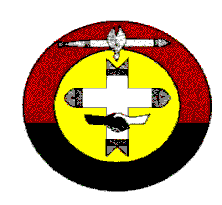         northern regional council of the 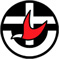 uniting aboriginal & islander christian congressNORTHERN SYNOD UNITING CHURCH IN AUSTRALIAABN  90 769 121 873Postal: PO Box 38221	               Phone:  08 8982 3400Winnellie NT  0821                        Fax:  08 8982 3499